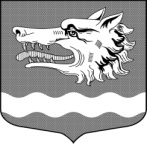 СОВЕТ ДЕПУТАТОВМУНИЦИПАЛЬНОГО ОБРАЗОВАНИЯ
Раздольевское сельское поселение муниципального образования Приозерский муниципальный район Ленинградской областиРЕШЕНИЕот 29 октября 2021 года                                                                            № 133В соответствии с Федеральным законом от 06 октября 2003 года № 131-ФЗ «Об общих принципах организации местного самоуправления в Российской Федерации», областным законом от 11 марта 2008 года № 14-оз «О правовом регулировании муниципальной службы в Ленинградской области», Уставом муниципального образования Раздольевское сельское поселение, Совет депутатов РЕШИЛ:1. Объявить конкурс на замещение должности главы администрации муниципального образования Раздольевское сельское поселение МО Приозерский муниципальный район Ленинградской области.2. Назначить проведение конкурса на 24 декабря 2021 года в 15,00 по адресу: Ленинградская область, Приозерский район деревня Раздолье, улица Центральная, дом 1.3. Конкурс провести в порядке и на условиях, установленных Положением о порядке проведения конкурса на замещение должности главы администрации муниципального образования Раздольевское сельское поселение муниципального образования Приозерский муниципальный район Ленинградской области, утвержденным решением Совета депутатов от 17.06.2014 года № 193 с изменениями и дополнениями утвержденными решением Совета депутатов от 21.10.2014 года № 13; от 109 от 10.11.2017 года, № 116 от 21.07.20214. Прием документов производится с 15 ноября 2021 года по 24 ноября 2021 года включительно (кроме выходных и праздничных дней) с 9 до 17 часов по адресу: Ленинградская область, Приозерский район деревня Раздолье, улица Центральная, дом 1 администрации муниципального образования Раздольевское сельское поселение.5. Назначить должностным лицом, уполномоченным на прием документов и их копий от претендентов ведущего специалиста администрации Михайлову Елену Анатольевну. 6.  Настоящее решение вступает в силу со дня его официального опубликования.Глава муниципального образования:                                   А. В. ДолговЕ.А. Михайлова 66-725Разослано: дело-2, прокуратура-1, Об объявлении конкурса на замещение должности главы администрации муниципального образования Раздольевское сельское поселение муниципального образования Приозерский муниципальный район Ленинградской области